Your involvement in our school activities will determine our success!Join our Pomperaug High School PTO Facebook page to get the most updated information about our meetings and activities.Name __________________________________    Phone/Cell_____________________________Email __________________________________Child(ren)’s Name(s)				Grade(s)__________________________________   		_________________________________________________________________      	_______________________________		__________________________________        	_______________________________AREAS OF INTEREST: (Please check where you would like to help)Please drop form at the PHS Main Office or mail to:PHS PTO, Inc.  234 Judd Street, Southbury, CT  06488Questions please call Christine Koobatian, PTO President  203-586-8064, ckbtn@charter.net 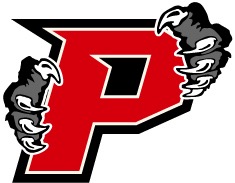              Pomperaug High School PTOVOLUNTEER FORM2022-2023___PTO Board Positions (Corresponding Secretary)Attend PHS PTO Meetings and assist Recording Secretary.___Teacher Grant CommitteeReview teacher grant requests and recommend recipients. Fall Dates TBD.___Staff Appreciation Events (Hospitality)Help plan and execute events to support our hospitality chairs throughout the year.___Scholarship CommitteeReview scholarship applications and recommend recipients.  April/May dates TBD. Parents of seniors may not participate.___Student EventsAssist in recommending, planning and coordinating events. Dates TBD